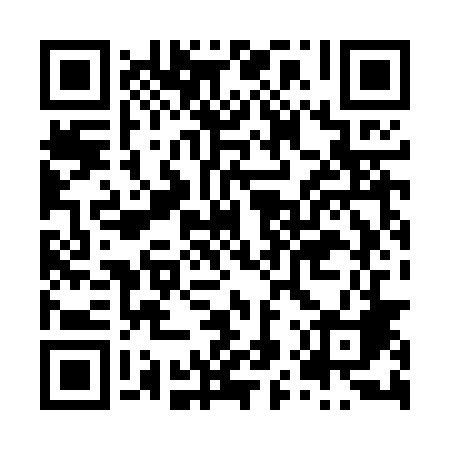 Ramadan times for Maniewo, PolandMon 11 Mar 2024 - Wed 10 Apr 2024High Latitude Method: Angle Based RulePrayer Calculation Method: Muslim World LeagueAsar Calculation Method: HanafiPrayer times provided by https://www.salahtimes.comDateDayFajrSuhurSunriseDhuhrAsrIftarMaghribIsha11Mon4:214:216:1512:023:545:505:507:3812Tue4:184:186:1312:023:555:525:527:4013Wed4:164:166:1112:023:575:545:547:4214Thu4:134:136:0812:023:585:565:567:4415Fri4:114:116:0612:014:005:585:587:4616Sat4:084:086:0412:014:015:595:597:4817Sun4:064:066:0112:014:026:016:017:5018Mon4:034:035:5912:004:046:036:037:5219Tue4:004:005:5712:004:056:056:057:5420Wed3:583:585:5412:004:076:066:067:5621Thu3:553:555:5212:004:086:086:087:5822Fri3:523:525:5011:594:096:106:108:0023Sat3:493:495:4711:594:116:126:128:0324Sun3:473:475:4511:594:126:146:148:0525Mon3:443:445:4211:584:146:156:158:0726Tue3:413:415:4011:584:156:176:178:0927Wed3:383:385:3811:584:166:196:198:1128Thu3:353:355:3511:574:186:216:218:1329Fri3:323:325:3311:574:196:226:228:1630Sat3:293:295:3111:574:206:246:248:1831Sun4:274:276:2812:575:227:267:269:201Mon4:244:246:2612:565:237:287:289:222Tue4:214:216:2412:565:247:297:299:253Wed4:184:186:2112:565:257:317:319:274Thu4:154:156:1912:555:277:337:339:295Fri4:124:126:1712:555:287:357:359:326Sat4:094:096:1412:555:297:367:369:347Sun4:054:056:1212:555:307:387:389:378Mon4:024:026:1012:545:327:407:409:399Tue3:593:596:0712:545:337:427:429:4210Wed3:563:566:0512:545:347:437:439:44